			an International CBSE Finger Print School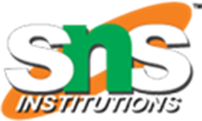 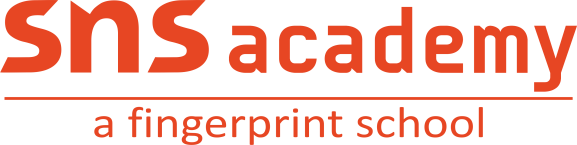 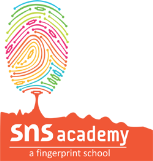 Coimbatore     			                       Subject:HindiYear Plan - 2023-2024		                                                  Grade- L.K.G A, B & CS.NoTopic/ Theme      JuneSwar Song अ आ , Strokes Rhymes – Swar song (a,aa,e,ee) Beelii bole meeyoo      July(Strokes l - / \ c ~s) Swar song  A se anaar a a a anaar , Pyaas lage toh paani pee loo, Dhobi Ayaa kapdee saaf    AugustSwar Letter(ई,उ)Rhymes- Aajaa Cheediyaa aaja ree, Number names(1-10) Oral SeptemberSwarletters(ऊ,ऋ) Rhymes-Ajaa Cheediyaa ajaa ree, Names of Colours in Hindi    OctoberSwar Letter (ए, ऐ) Rhymes-Maachli Jaal ki Rani hai NovemberSwar Letter (ओ,औ) Rhymes  DecemberSwar Letter (अ-अ:) Names of Fruits in Hindi JanuarySwar Letter (अ-अ:) Story in Hindi (Chitra Kathaa )Hathi  FebruarySwar Letter (अ-अ:) –  Names of Vegetables  MarchSwar Letter (अ-अ:) Revision and exam